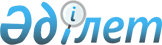 Қазақстан Республикасы Үкіметінің 2008 жылғы 2 сәуірдегі N 314 қаулысына өзгеріс енгізу туралыҚазақстан Республикасы Үкіметінің 2009 жылғы 9 желтоқсандағы N 2055 Қаулысы

      Қазақстан Республикасының Үкіметі ҚАУЛЫ ЕТЕДІ:



      1. "Ұлттық индустриялық мұнай-химия технопаркі" арнайы экономикалық аймағының қызметін қамтамасыз ету жөніндегі шұғыл шаралар туралы" Қазақстан Республикасы Үкіметінің 2008 жылғы 2 сәуірдегі N 314 қаулысына мынадай өзгеріс енгізілсін:



      6-тармақта "1787,4 (бір мың жеті жүз сексен жеті бүтін оннан төрт) гектар" деген сөздер "3475,9 (үш мың төрт жүз жетпіс бес бүтін оннан тоғыз)" гектар" деген сөздермен ауыстырылсын.



      2. Осы қаулы қол қойылған күнінен бастап қолданысқа енгізіледі.      Қазақстан Республикасының

      Премьер-Министрі                                     К. Мәсімов
					© 2012. Қазақстан Республикасы Әділет министрлігінің «Қазақстан Республикасының Заңнама және құқықтық ақпарат институты» ШЖҚ РМК
				